Webcam Recording with Movie Maker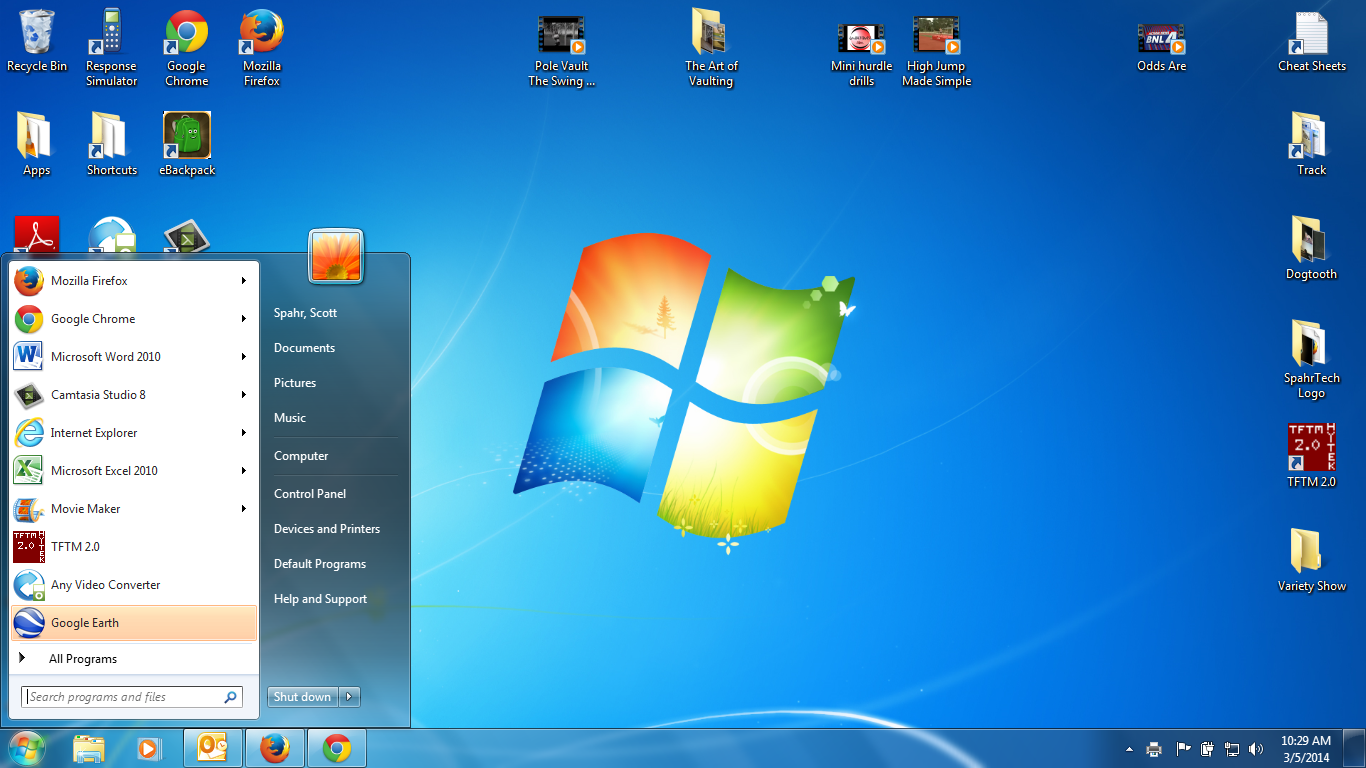 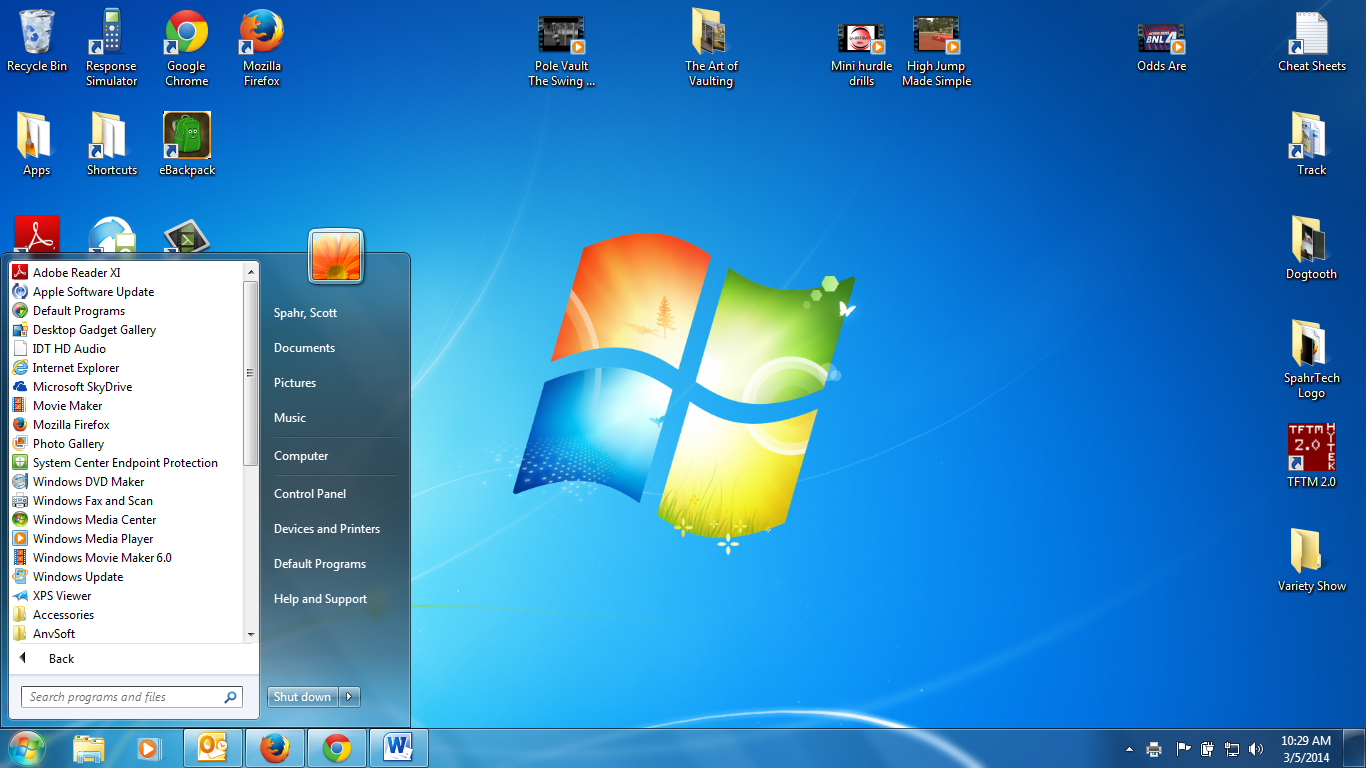 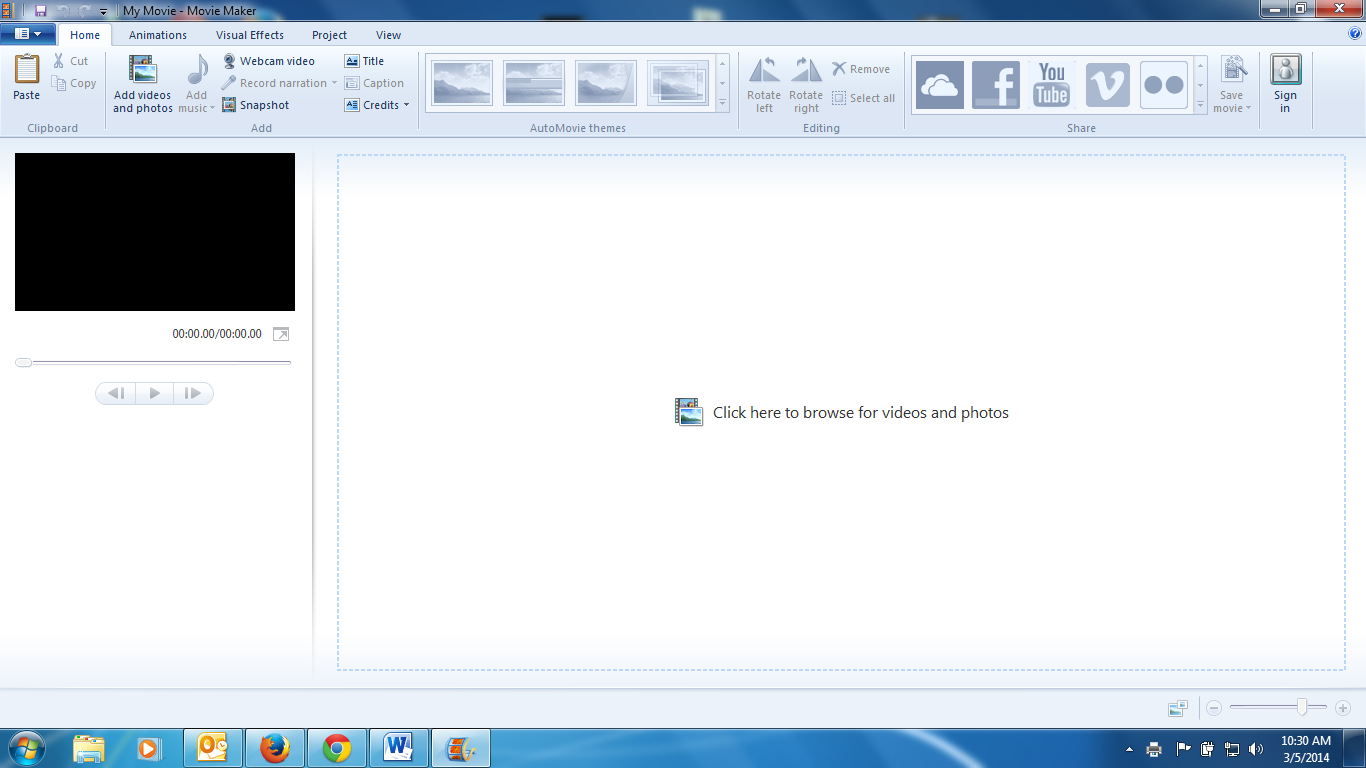 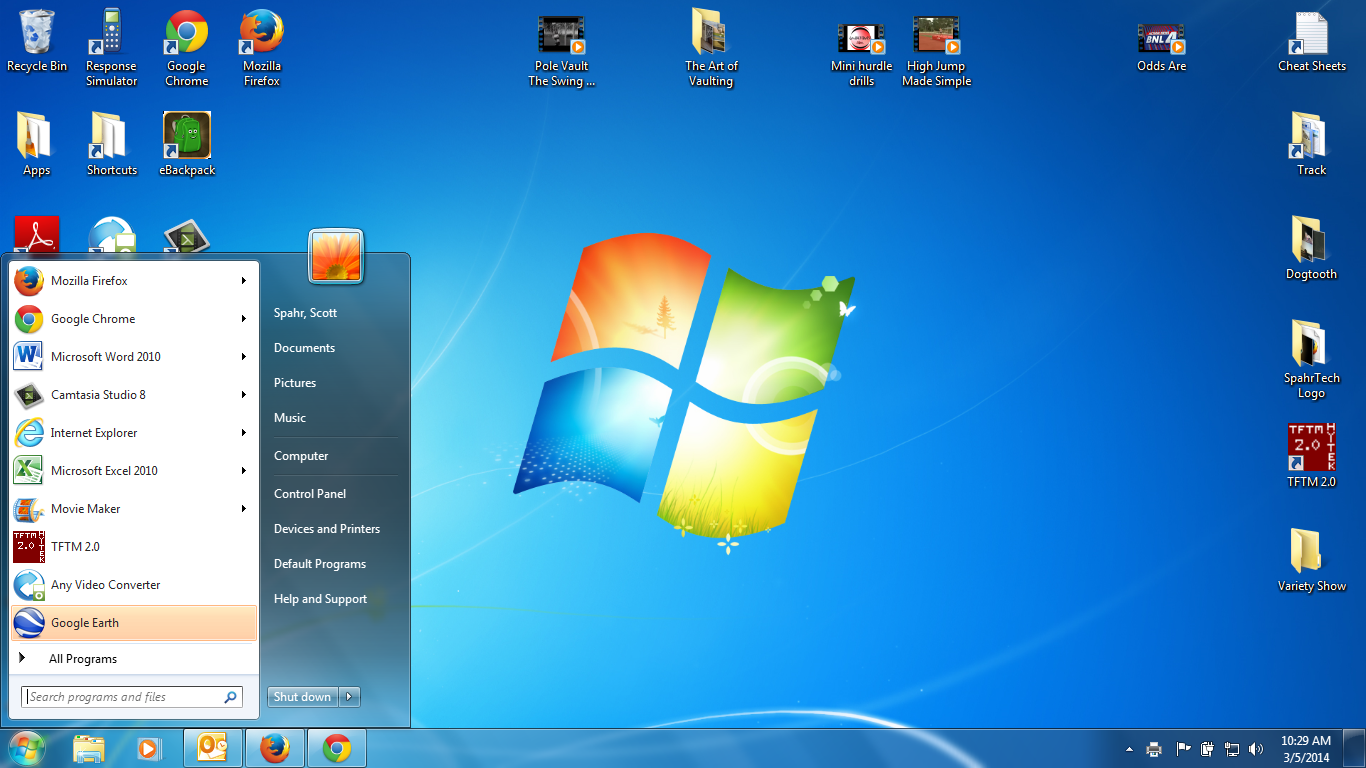 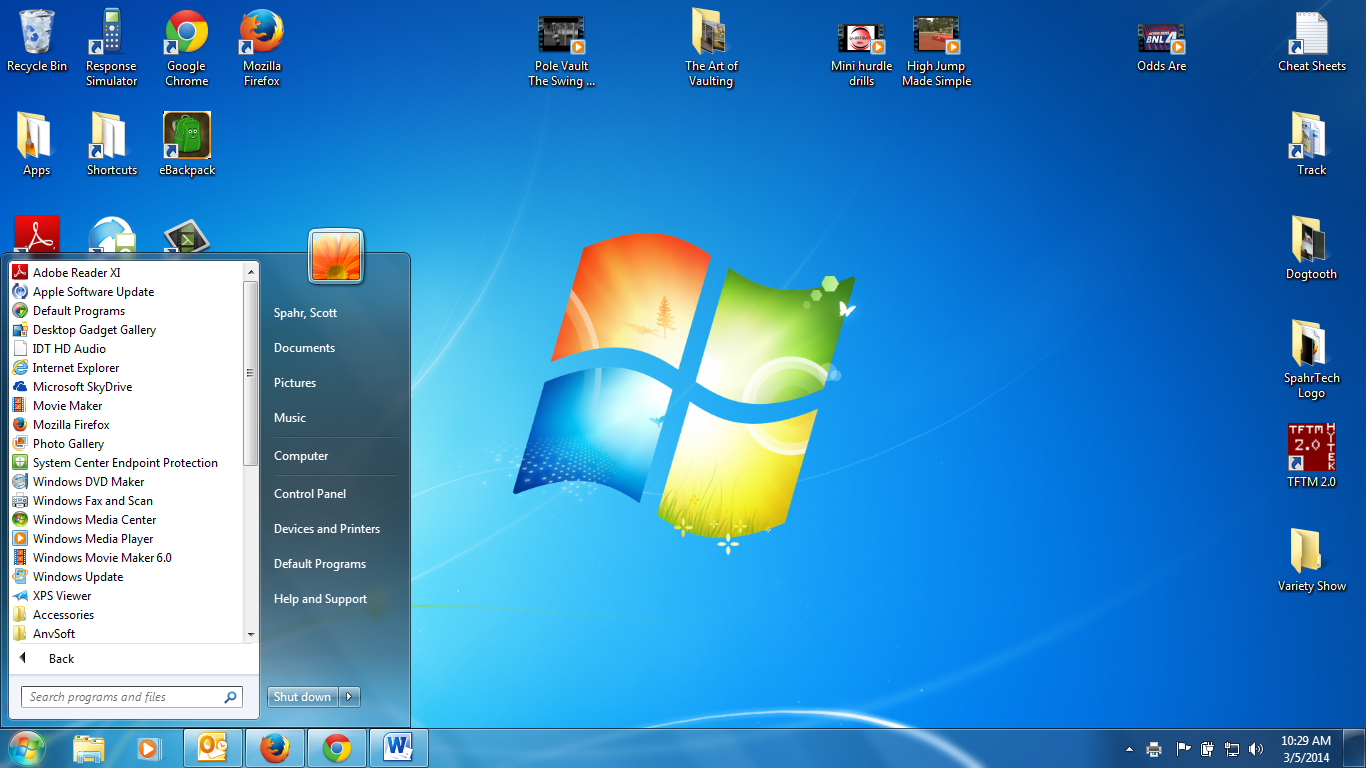 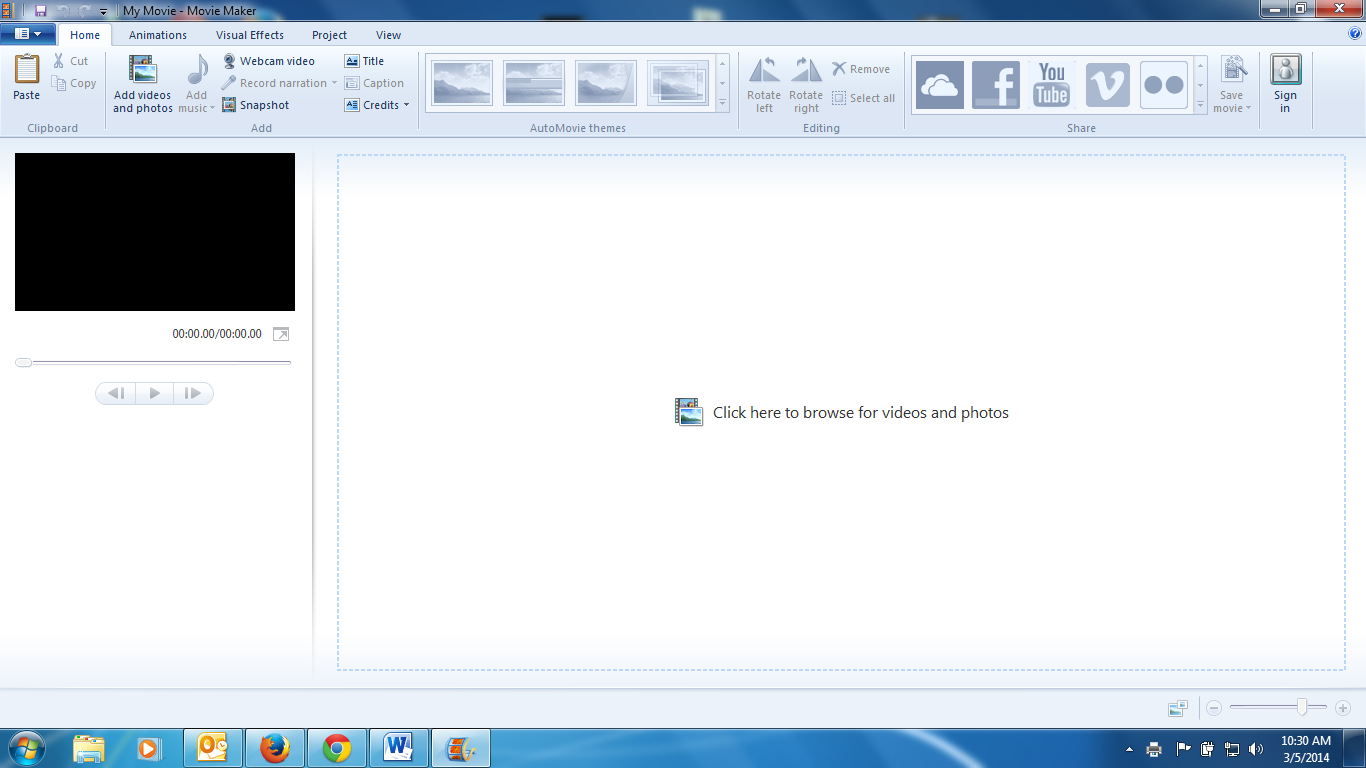 Left Click on the Windows IconLeft Click on “All Programs”Left Click on “Movie Maker”Movie Maker should now be open.Make sure the home tab is selectedLeft Click on “Webcam Video”You should now have a new window open and see these controls.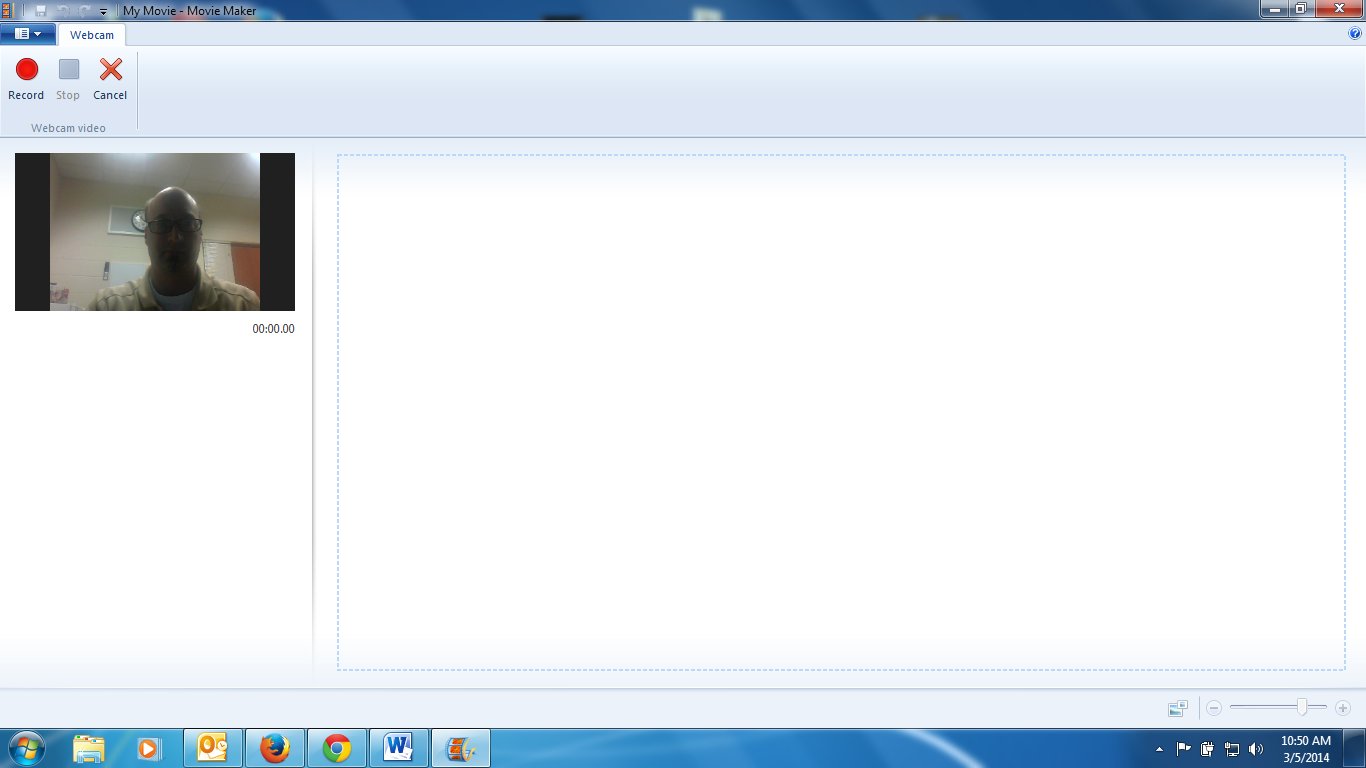 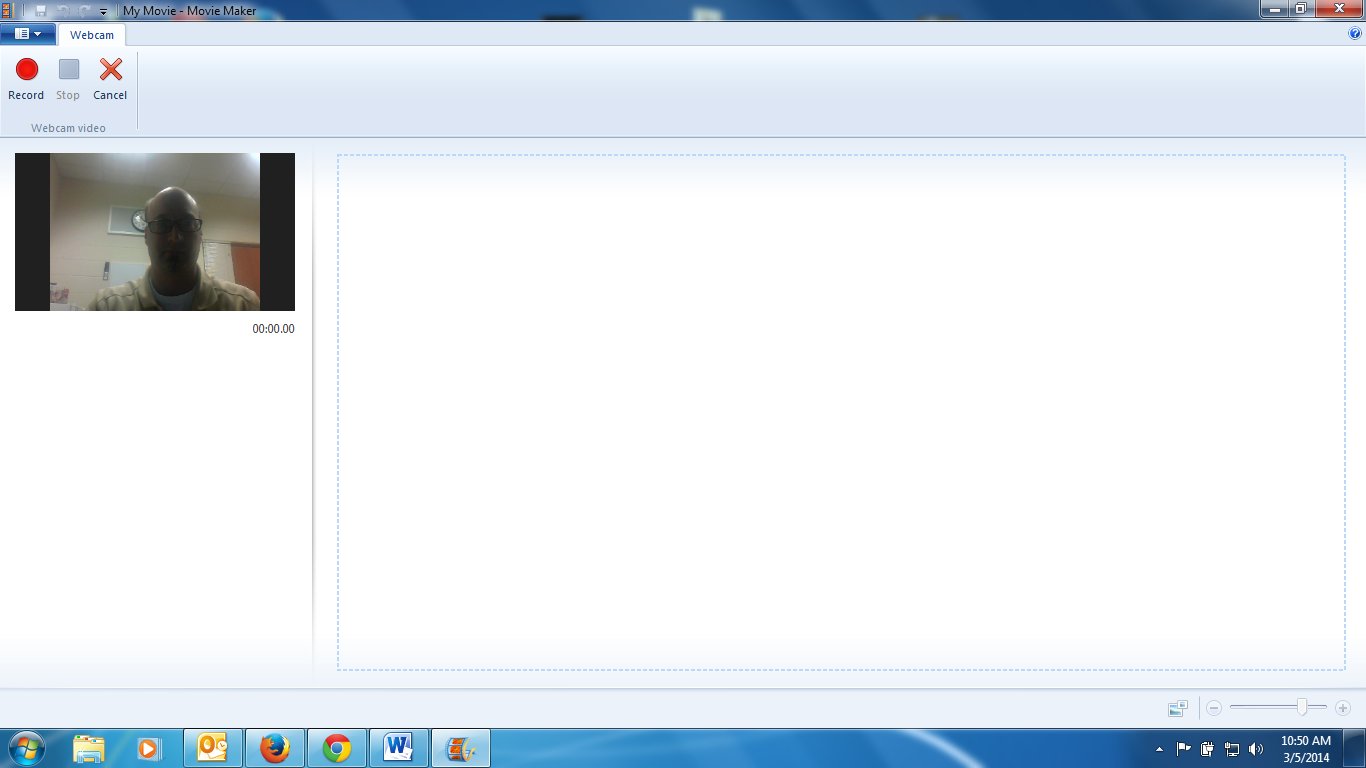 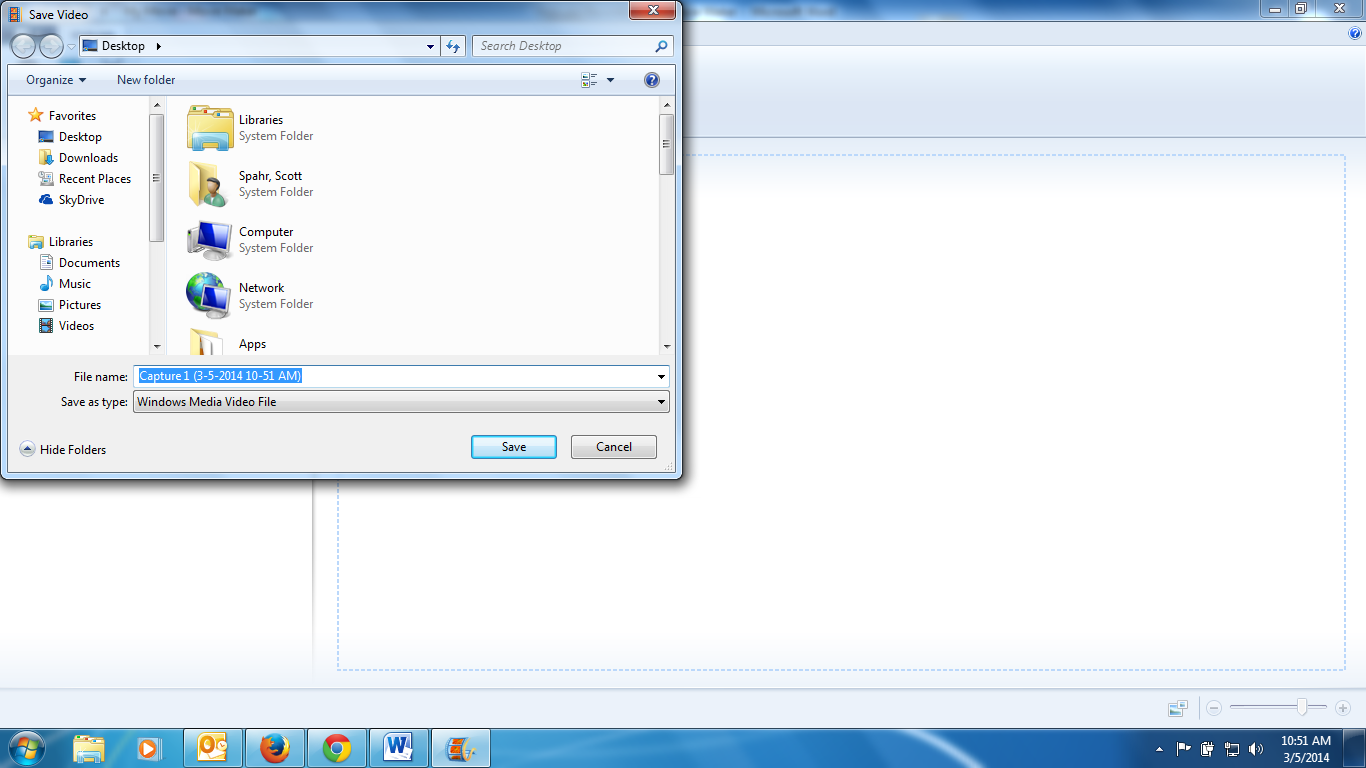 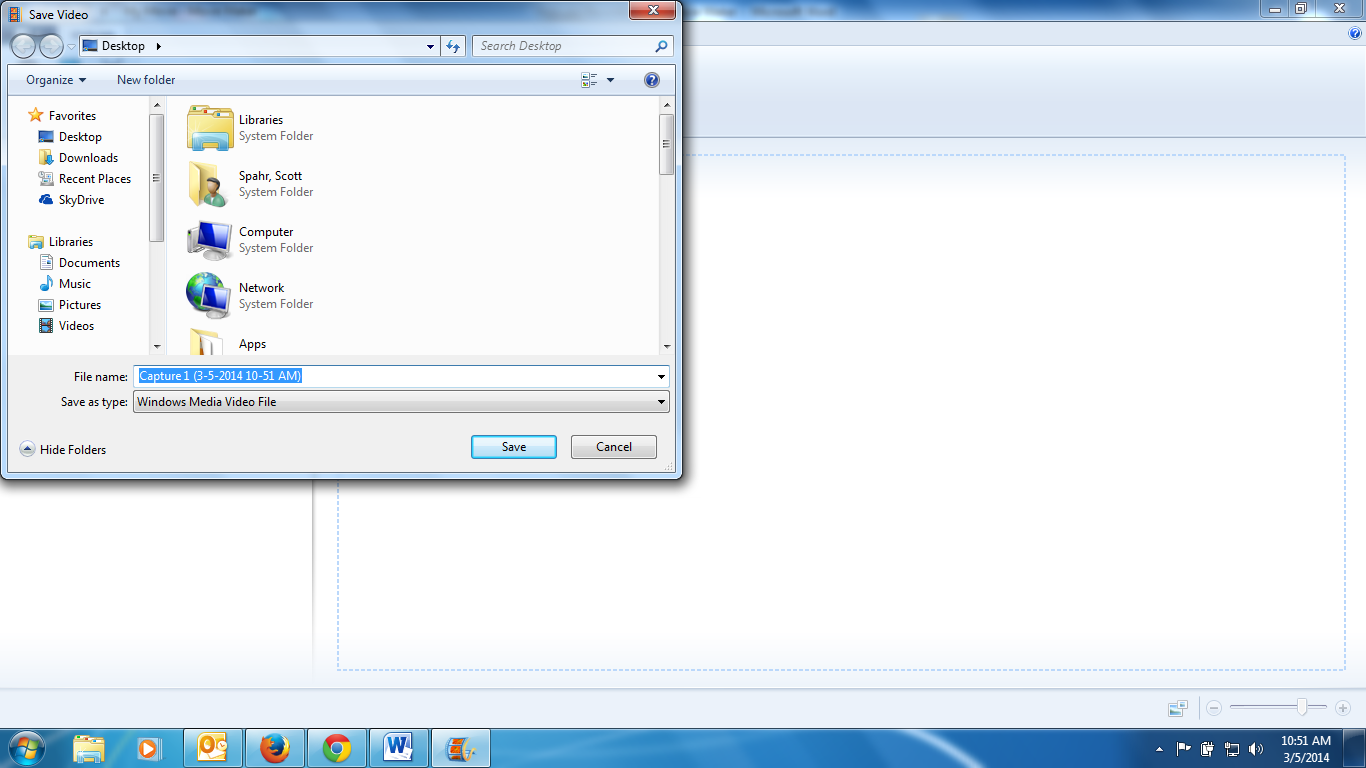 Left Click on “Record” to start recordingLeft Click on “Stop” to end recordingAfter clicking on “Stop” a “Save Video” window should open.Select the location where you want to save the recordingName the recording fileLeft Click on “Save” You can now close Movie Maker – you do not need to save the movie project when asked – you have already saved the video file.11. Email as an attachment to aharn@byron226.org.